Getting Started Guide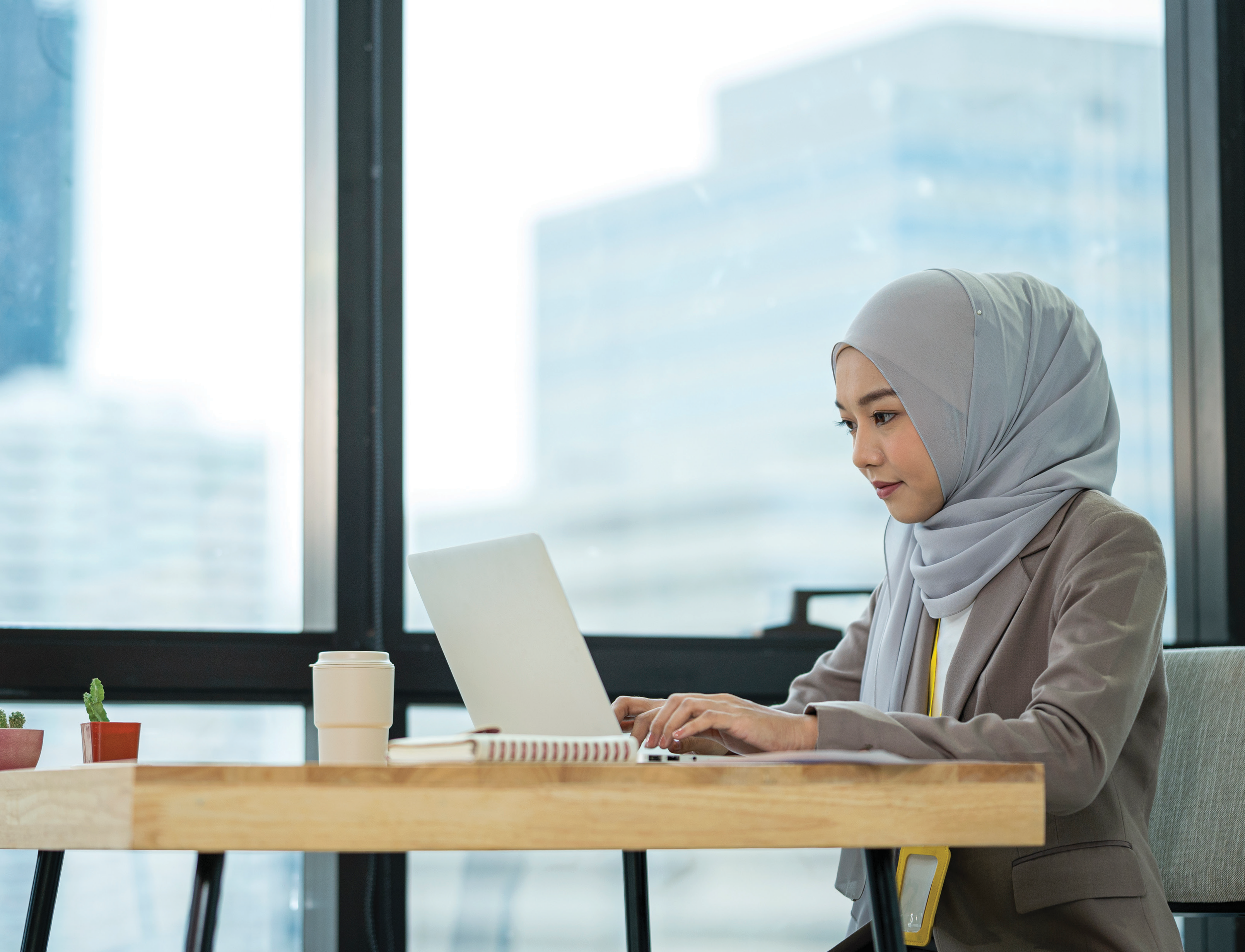 Welcome to a better way to workGetting started with Citrix Workspace for macOSYour new workspace is the easiest way to get work done across all your devices, from wherever you are. To get started, simply download Citrix Workspace app for instant, secure access to all your apps, desktops, and files.How to install Citrix Workspace appSteps 1 & 2	Step 5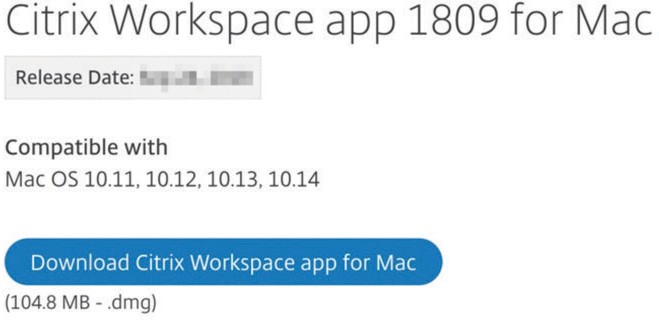 Open your web browser, and navigate towww.citrix.com/workspaceapp.Click Download Citrix Workspace app for Mac.Step 3When prompted, click Continue.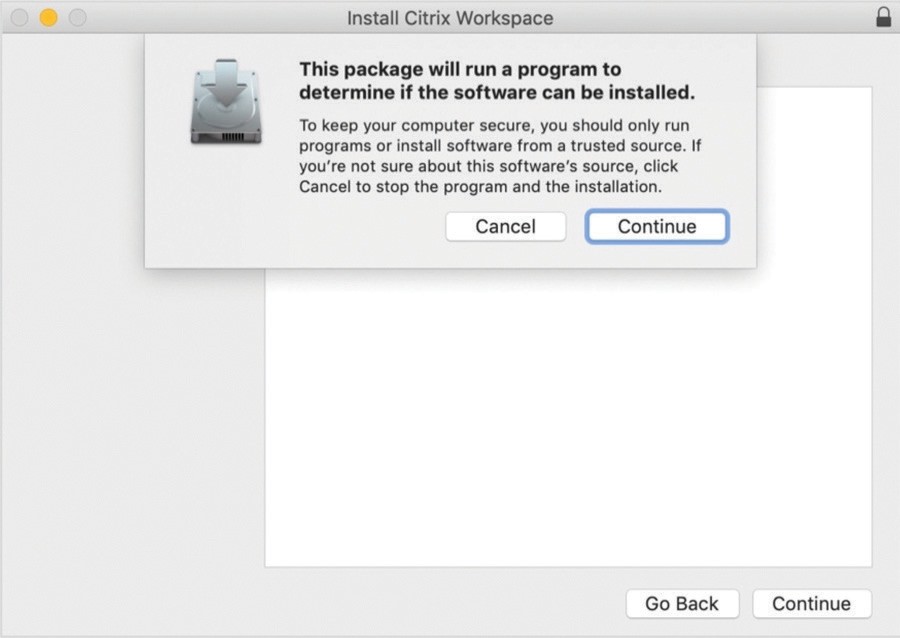 Step 6Navigate to the default location files are set to download for your Mac, and double-click CitrixWorkspaceApp.dmg.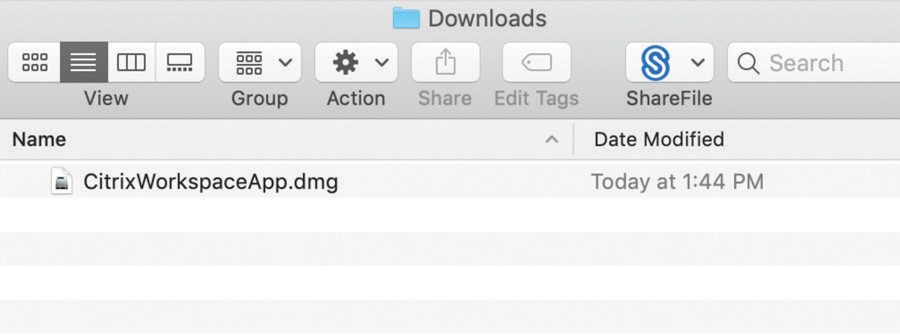 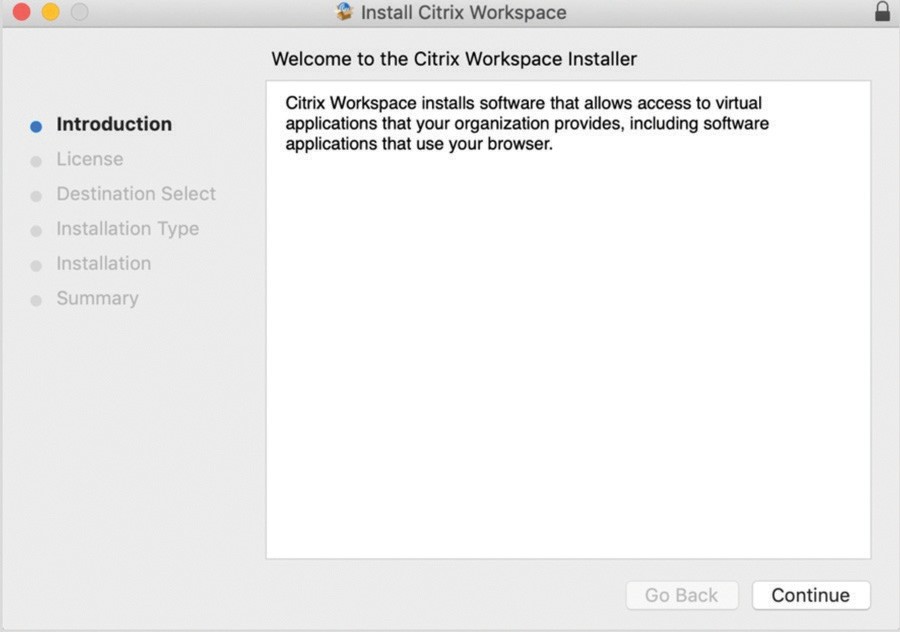 Step 4Click Continue to run the Welcome to the Citrix Workspace In0staller.Step 7Double-click Install Citrix Workspace.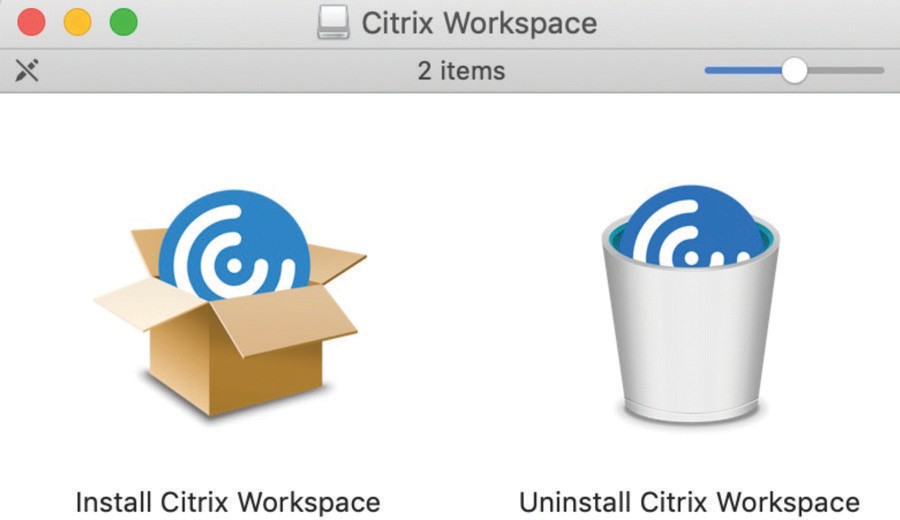 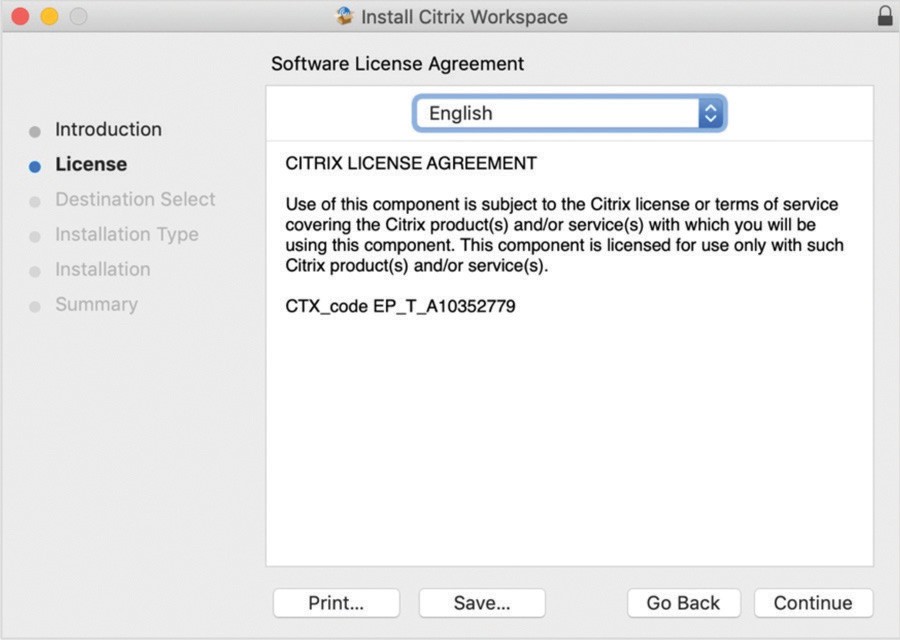 Click Continue.Step 8	Step 11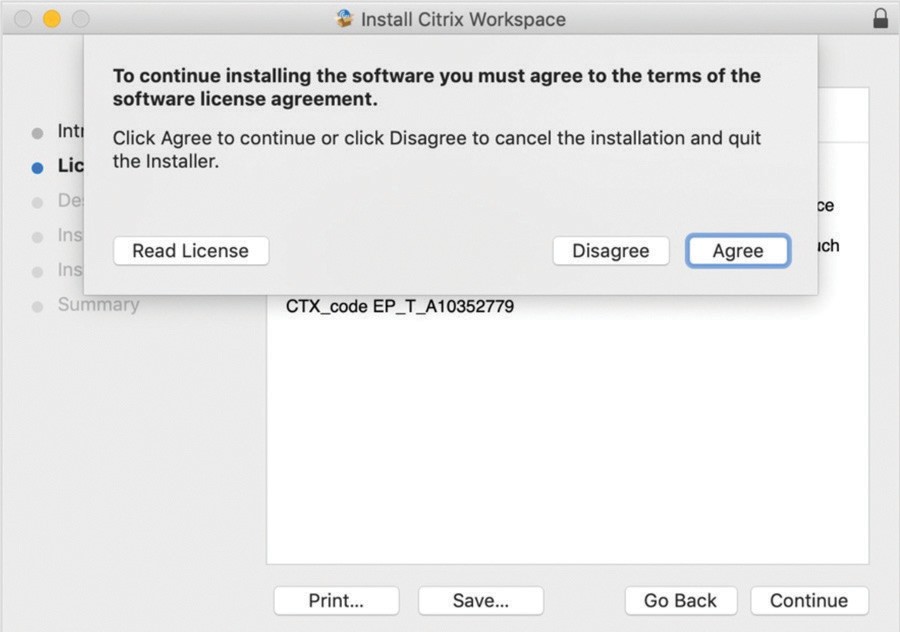 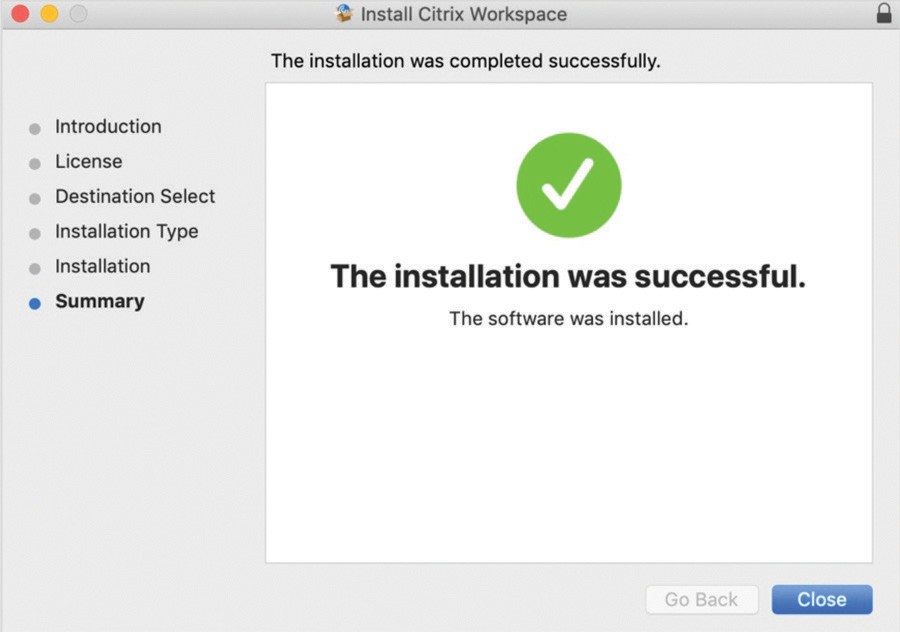 Click Agree to continue.Step 9Click Close.Step 12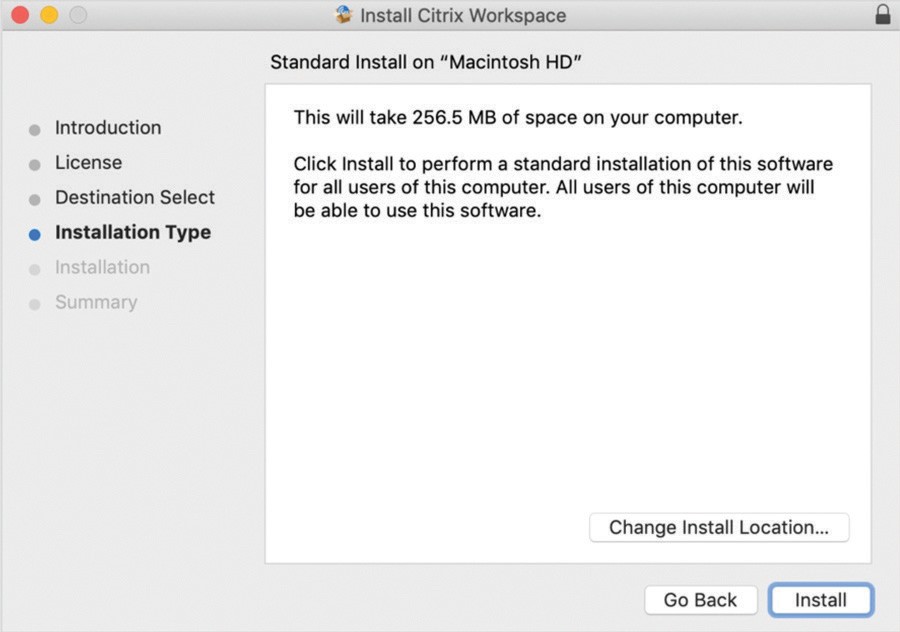 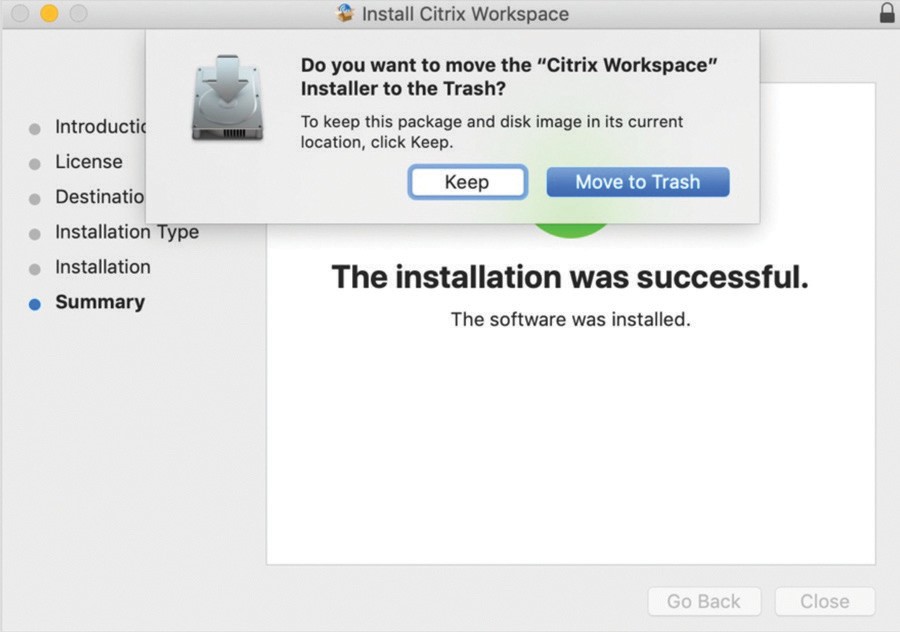 Click Install.Note: Only change the install location if specified by your organization’s Citrix administrator.Step 10Click Move to Trash when prompted.Step 13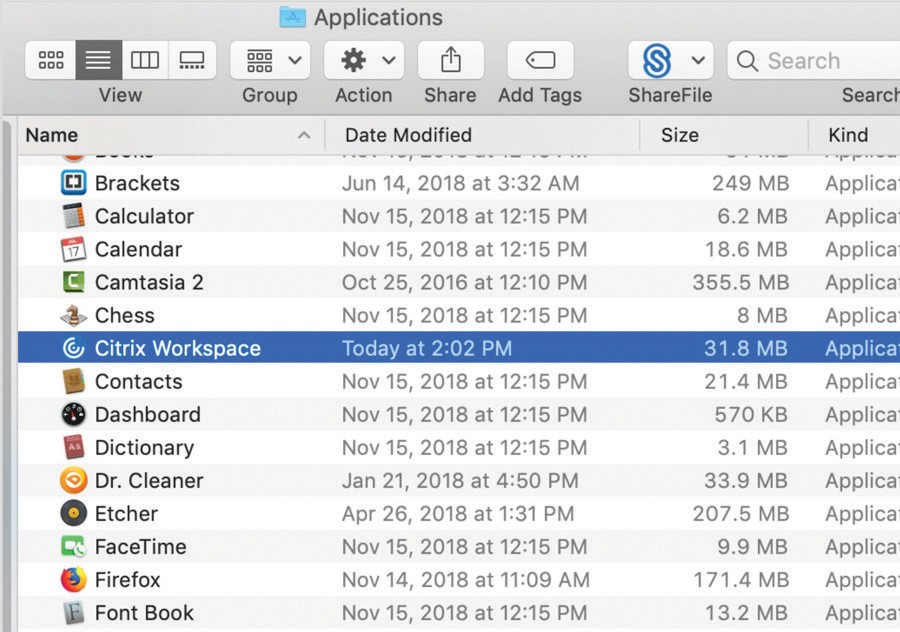 If your Mac is set with a user name and password, enter your device’s credentials, and click Install Software.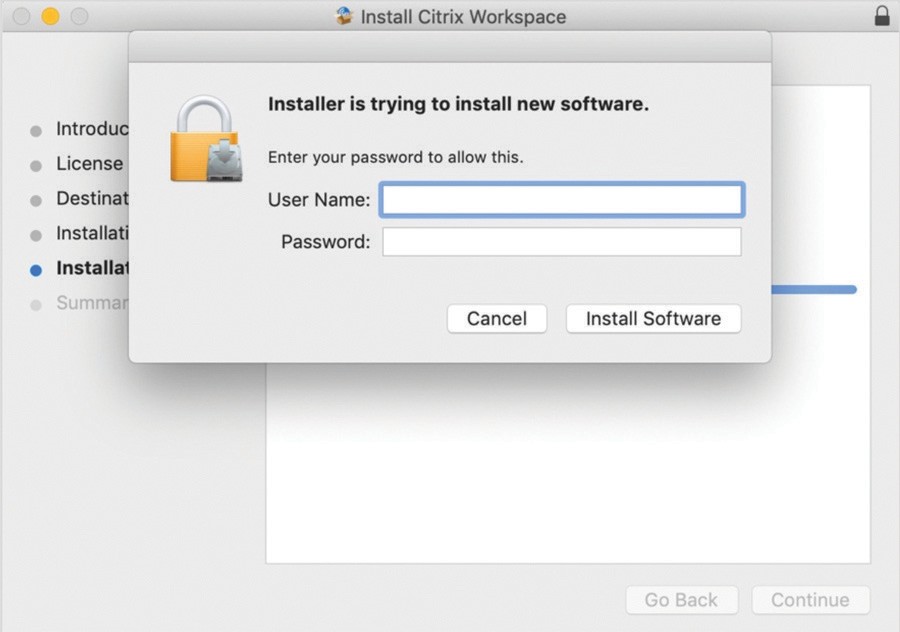 Navigate to Applications, and double-clickCitrix Workspace to launch the app. You can also use Spotlight Search by pressing Command + spacebar and typing “Citrix Workspace”.Step 14	Step 15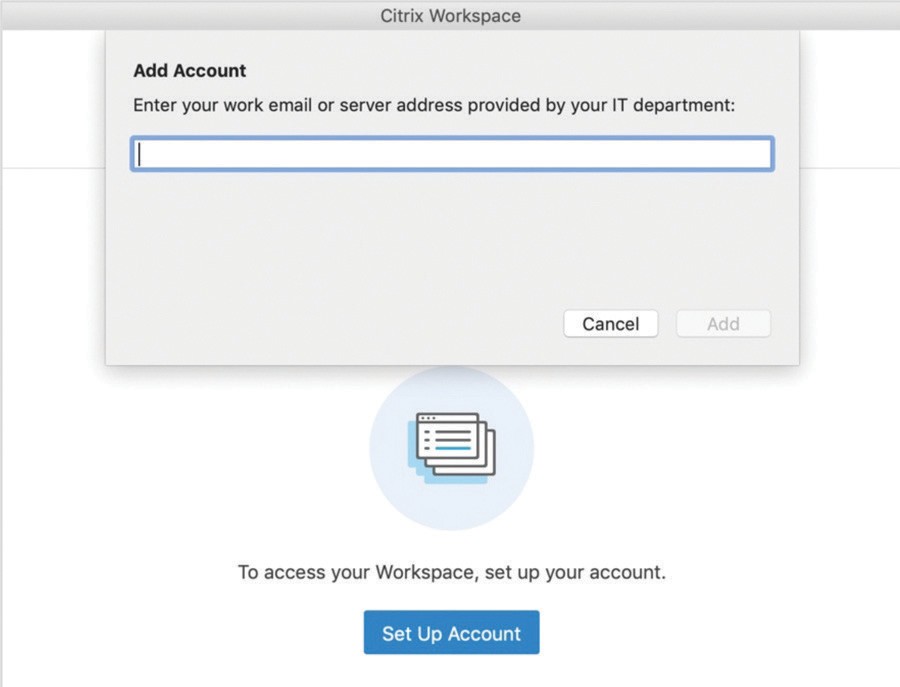 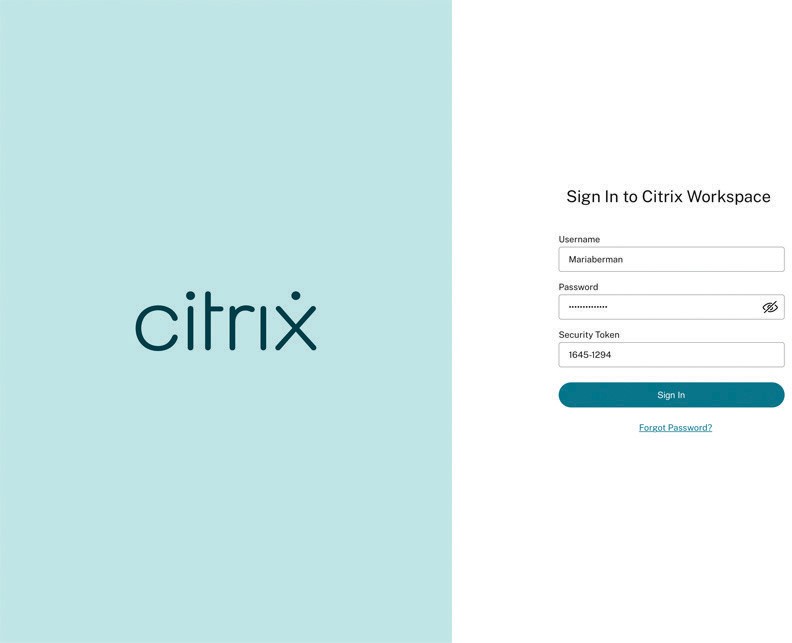 To add your account, enter your workspace URL, and click Add. You can get your workspace URL from your company’s Citrix administrator.Note: Some users may be prompted, “Do you want to use the information provided by ‘(your company)’ to configure your account?” If prompted, click Continue.Enter your corporate user name and password, and click Log On.How to access your appsStep 1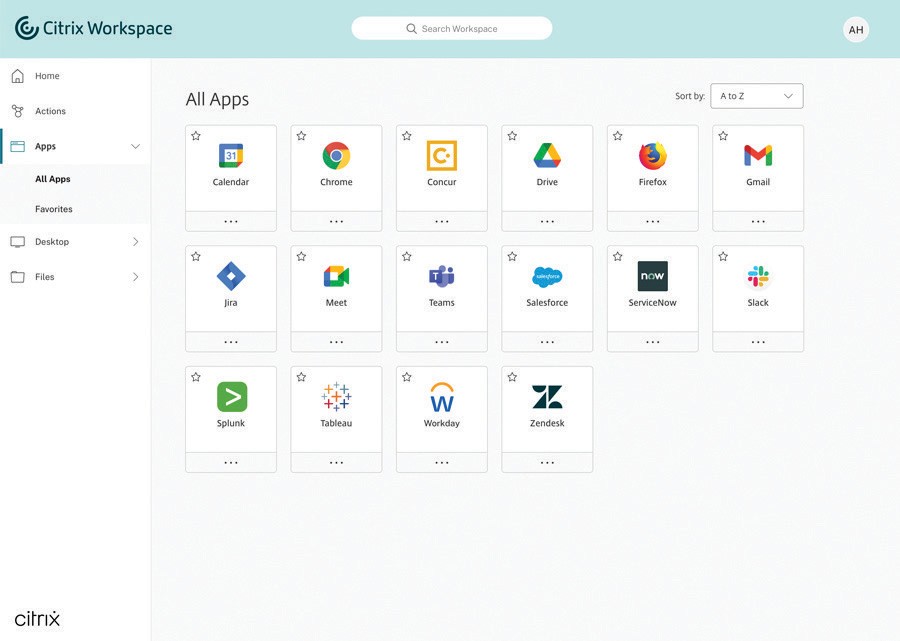 Step 2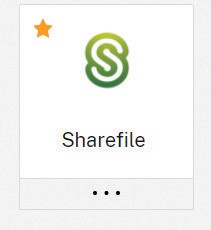 To “Favorite” an app, select the star. Then, click on the application card to open it and access the app.From the Home screen, click on the Apps tab on the left navigation bar. From there, you can choose All Apps or Favorites.How to access your desktopsStep 1Step 2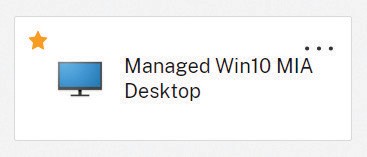 To “Favorite” a desktop, select the star. Then, click on the desktop card to open it and access the desktop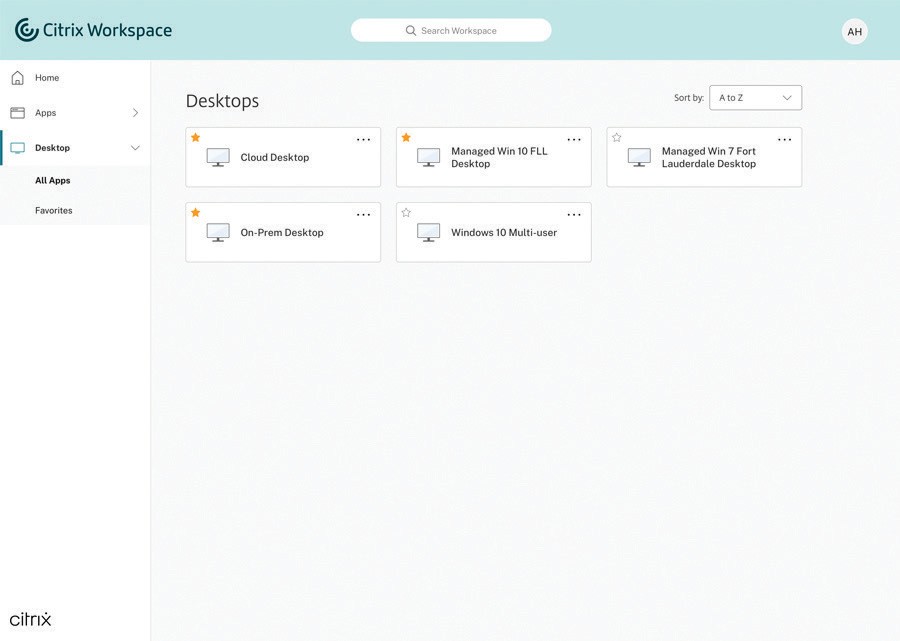 From the Home screen, click on the Desktops tabon the left navigation bar. From there, you can chooseAll Desktops or Favorites.How to access your filesStep 1Step 2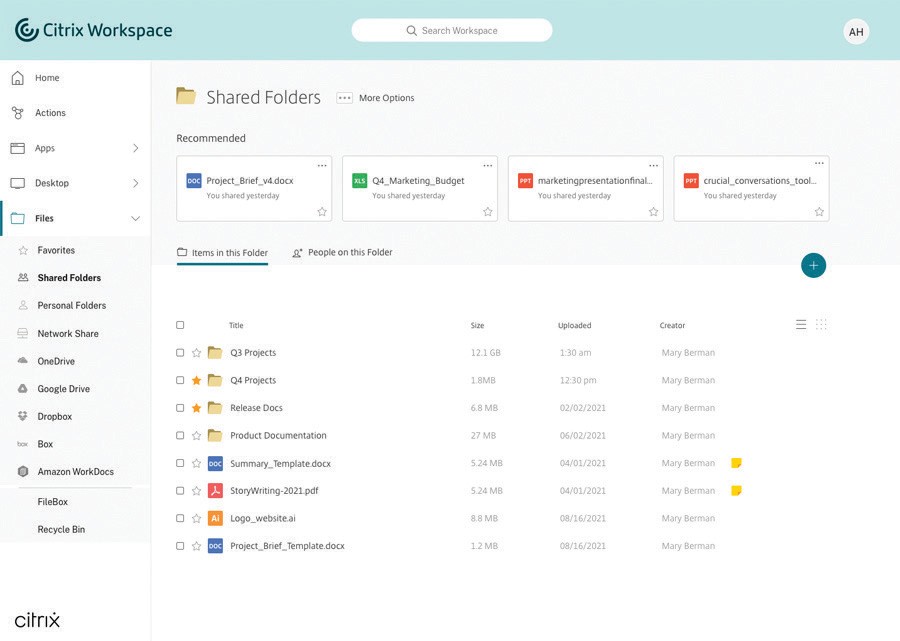 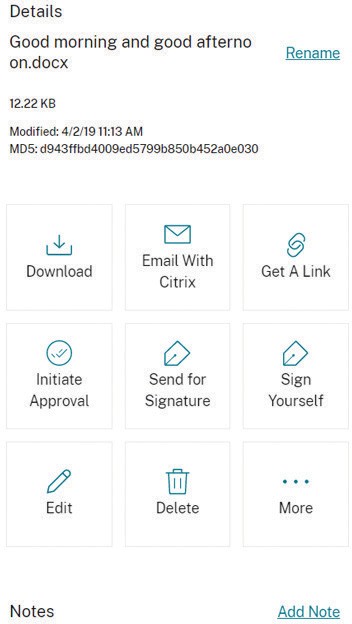 From the Home screen, click on the Files tab on the left navigation bar. From there, you will have accessWhen you access a file, you’ll be able to perform the following actions:to all your files, no matter where they are stored.DownloadEmailGet a linkInitiate approvalDeleteCopyMoveAdd notesHow to access your workspace on your mobile deviceStep 1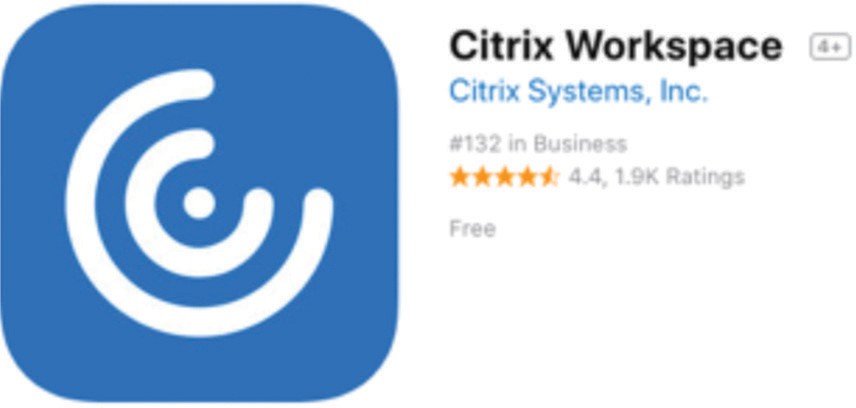 To download Citrix Workspace app on your mobile device, visit the App Store or Google Play, search for “Citrix Workspace app.” Once you download the app, sign in with your corporate credentials.Step 2Step 3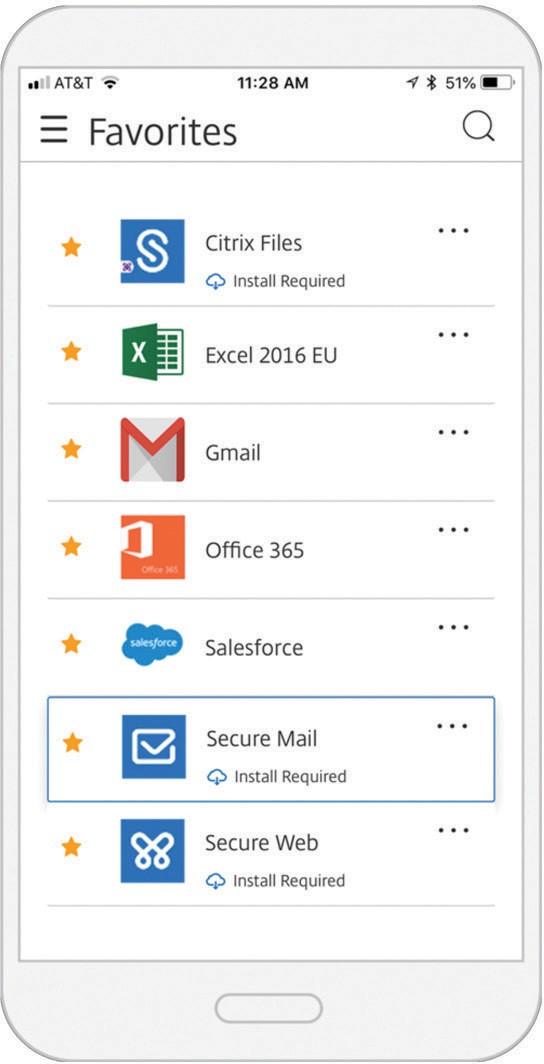 On your mobile device, you have access to secure productivity apps, like Secure Mail. For more on how to use Secure Mail, read the user guides.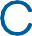 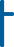 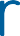 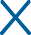 Citrix Workspace app will prompt you to then download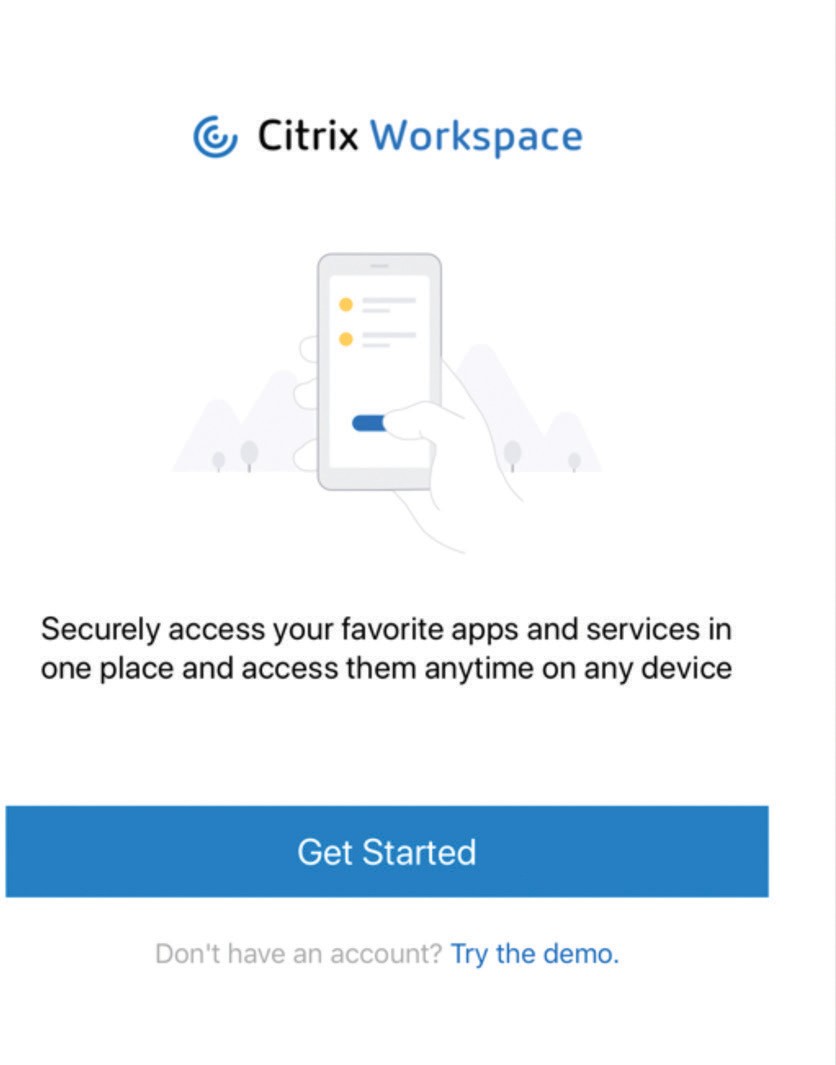 Citrix Secure Hub for authentication purposes.